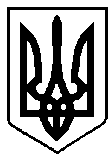 УКРАЇНАВАРАСЬКА МІСЬКА РАДАРІВНЕНСЬКОЇ ОБЛАСТІВосьме скликанняДев'ята сесіяР І Ш Е Н Н Я__________   2021року								 №_____Про проведення конкурсу на посаду керівника Мульчицького ліцею Вараської міської ради	Відповідно до Законів України «Про освіту»,  «Про повну загальну середню освіту», статті 25 Закону України «Про місцеве самоврядування в Україні», у зв’язку із закінченням строкового трудового договору (контракту) керівниказакладу загальної середньої освіти Вараської міської територіальної громади, Вараська міська радаВ И Р І Ш И Л А:1. Провести з 01 червня 2021 року  по 31 липня 2021 року конкурс на посаду керівника Мульчицького ліцею Вараської міської ради.2. Затвердити склад комісії для  проведення конкурсу на посаду керівника Мульчицького ліцею Вараської міської ради (додаток1).3. Оприлюднити оголошення на офіційному вебсайті Вараської міської ради та вебсайті Мульчицького ліцею Вараської міської ради.4. Міському голові призначити в.о.директора Мульчицького ліцею Вараської міської ради, у зв'язку із закінченням контракту з керівником закладу загальної середньої освіти, на строк проведення конкурсу на посаду директора закладу до дня призначення директора за результатами конкурсу.5. Контроль за виконанням рішення покласти на постійну депутатську комісію з гуманітарних питань, дитячої, молодіжної політики та спорту, постійну депутатську комісію з питань депутатської діяльності, законності та правопорядку, організацію виконання цього рішення покласти на заступника міського голови з питань діяльності виконавчих органів ради відповідно до розподілу функціональних обов’язків.Міський голова                                                           Олександр МЕНЗУЛ                               Додаток до рішення Вараської міської ради     ____________ 2021 року №______Комісіяз проведення конкурсу на посаду керівника Мульчицького ліцею Вараської міської радиГолова комісії:ВОЛИНЕЦЬ Михайло Степанович  – заступник міського голови з питань діяльності виконавчих органів ради;                                           Секретар комісії:ОСТАПОВИЧ Ульяна Степанівна– начальник організаційного відділу управління документообігу та організаційної роботи виконавчого комітету Вараської міської ради;                                          	 Члени комісії:КОРЕНЬ Олена Миколаївна – начальник управління освіти виконавчого комітету Вараської  міської ради; НІКІТЧУК Володимир Антонович – голова Вараської міської організації профспілки працівників освіти і науки України;СИДОРУК Святослав Миколайович – начальник управління Державної служби якості освіти у Рівненській області;КЛІМУК Мирослава Петрівна- голова первинної профспілкової організації працівників освіти і наукиМульчицького ліцею Вараської міської ради;МАКАРУК Сергій Васильович – депутат Вараської міської ради (від фракції «Батьківщина»);ГОДУНОК  Роман Володимирович – депутат Вараської міської ради (від фракції «ГОЛОС»);ДЕРЕВ'ЯНЧУК Олександр Миколайович– депутат міської ради (від фракції «Європейська солідарність»);МОХНАР Дмитро Миколайович – депутат Вараської міської ради (від фракції «За майбутнє»);ЛИТВИН Віра Михайлівна – депутат Вараської міської ради (від фракції «ПРОпозиція»);ХОРУЖИЙ Володимир Іванович – депутат Вараської міської ради (від фракції «Слуга народу»).Секретар міської ради		 			     Геннадій ДЕРЕВ'ЯНЧУК